ALCALDIA MUNICIPAL DE USULUTÁN Reordenamiento de la zona comercial, 2a. Calle Ote. 12a. Av. Nte. y sector de los pilotos de Usulután, para sugerir a los comerciantes que respeten la línea amarilla y parqueo de los negocios. Con el objetivo facilitar y agilizar el tráfico vehicular.Fecha de ejecución: 20 de enero 2020 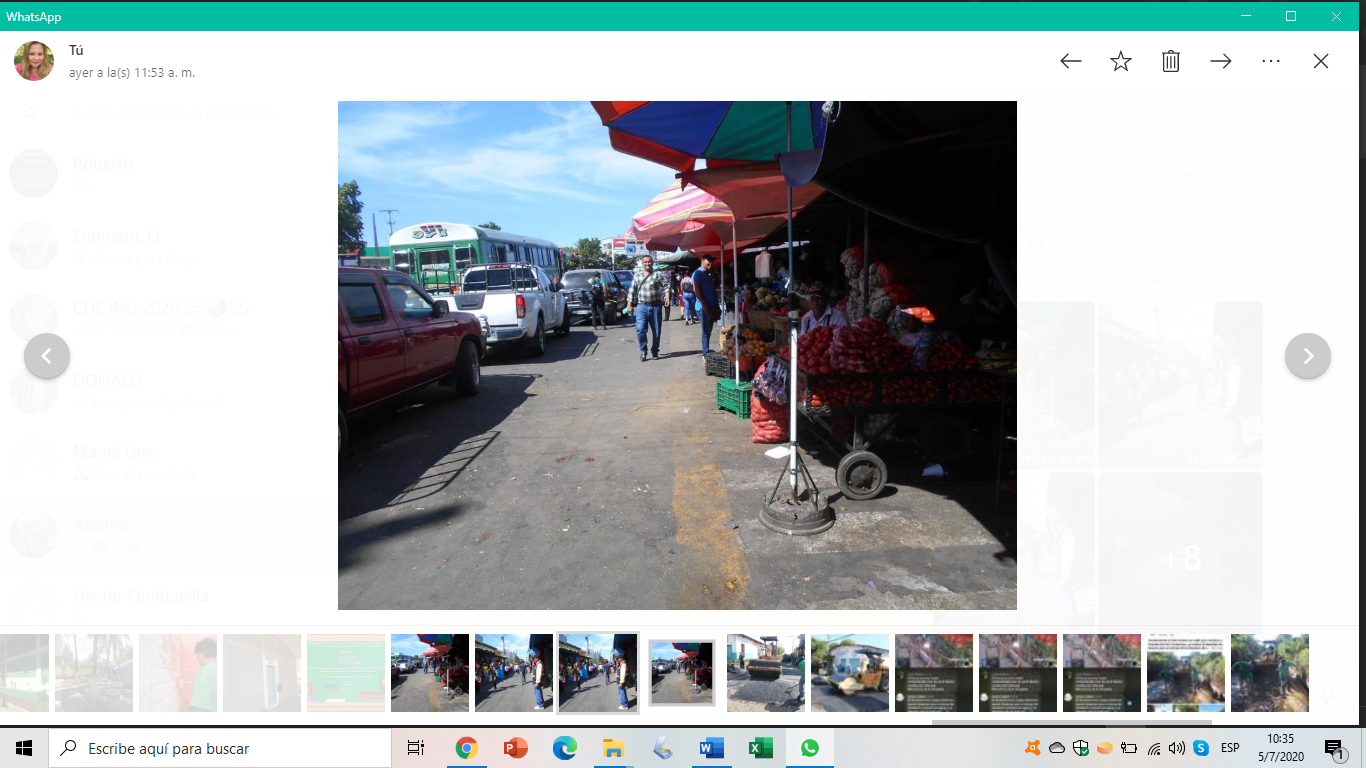 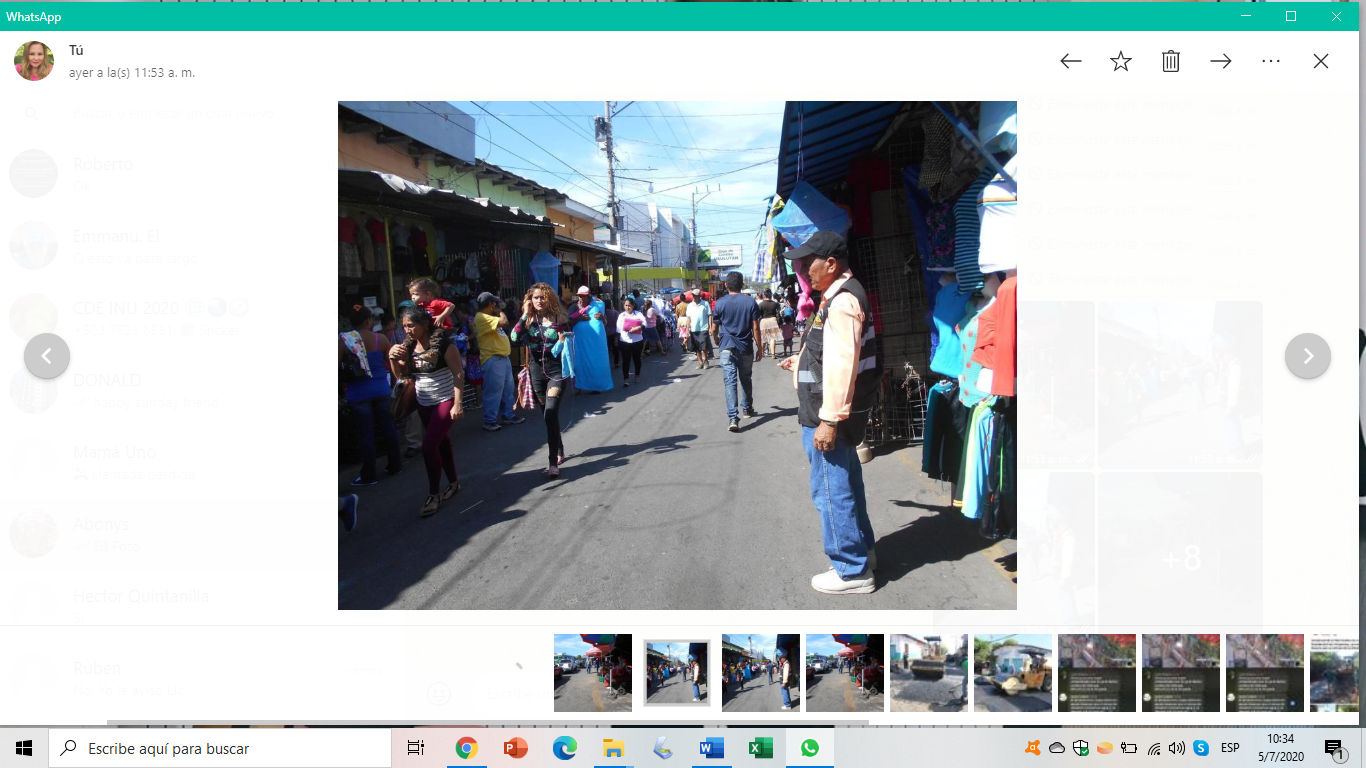 